Curriculum VitaeVIRGINIA EMILSE SOTO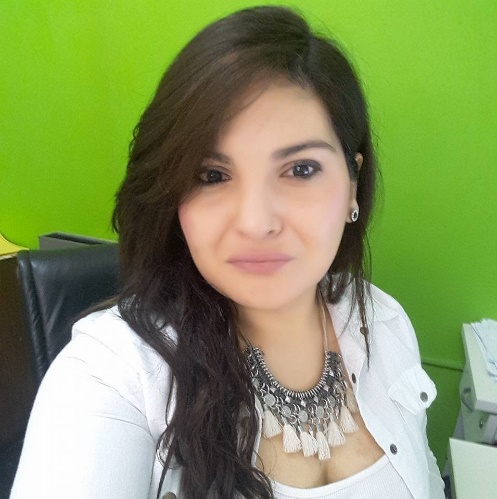 Datos PersonalesProfesión AbogadaDNI 30.496.583Estado Civil: Soltera. Domicilio Clemente Zurita 560, Catriel Rio Negro, Argentina.-Teléfono Cel: (0299) 156 341 138E-mail ab.virginiasoto@gmail.comskype virginia.emilse.sotoEstudios AlcanzadosUniversitario: Abogada	2011- Facultad de Derecho y Cs Ss, UNC, Universidad Nacional de Córdoba.-IdiomasInglés, Nivel 1.-Ingles Jurídico.-Francés, Nivel 1 .-Cursos de Post- Grado, Jornadas, Congresos.CONFORMACION Y CONDUCCION DE EQUIPOS: Universidad Nacional de Rio Negro, CONIAR.2016.-CURSO DE POSTGRADO EN DERECHO DE FAMILIA: Universidad Nacional del Comahue. 2016.-MEDIACIÓN: Secretaria de Extensión, Facultad de Derecho y Cs Sociales, Universidad Nacional de Córdoba.PROTOCOLO, CEREMONIAL Y COMUNICACIÓN EMPRESARIAL	Curso de Post-Grado, Secretaria de Postgrado	Facultad de Derecho y Cs Sociales. U.N.CPROGRAMA DE  INVESTIGACIÓN	Tema de Investigación: Las Instituciones Prevencionales en la Ciudad de Córdoba: Tres 	Casos en Particular. Centro de Investigaciones Jurídicas Facultad de Derecho. UNCTALLER DE ORATORIA Y REDACCIÓN JURÍDICA, Facultad de Derecho. UNCOtros Cursos y JornadasCon Evaluación:PRACTICA PROFESIONAL I .DERECHO PROCESAL CIVIL Y COMERCIAL. Materia práctica de la Carrera Abogacía:  Duración 60 hs. (2009).-PRACTICA PROFESIONAL II. DERECHO PROCESAL LABORAL. Materia practica de la Carrera Abogacía: Duración 60 hs. (2009)CRIMINOLOGÍA. Materia Opcional de la Carrera Abogacía: Duración 60 hs. (2009)SEMINARIO INTERDISCIPLINARIO DE FORMACIÓN E INVESTIGACIÓN SOBRE LOS DERECHOS DE LA INFANCIA. Materia Opcional de la Carrera Abogacía. Duración 60 hs. A cargo de Dra. Maria Inés Laje.DISTINTOS PARADIGMAS JURÍDICOS SOBRE LA NIÑEZ. Materia Opcional de la Carrera Abogacía. 30 hs Cátedra. A cargo de Ab. Maricel Segovia.Sin evaluación, Destacados:JORNADAS PATAGONICAS DE ACOGIMIENTO FAMILIAR, Ministerio de Justicia de la Nacion.2015.-CURSO SOBRE LA REFORMA DEL CODIGO CIVIL Y COMERCIAL: Facultad de Derecho y Ciencias Sociales de la Universidad Nacional del Comahue.- Dictado por la Dra. Aida Kemelmager de Carlucci.-2015.-SEMINARIO PERMANENTE DE DERECHOS HUMANOS Y CIUDADANÍA ACTIVA. Organizado por de la Secretaria de Extensión de la U.N.C. 2009FORTALECIMIENTO Y DESARROLLO DE REDES. Organizado por VIVA Juntos por la Niñez, Ong. De América Latina y el Caribe. 2008.LA NUEVA LEY 26.061 DE PROTECCIÓN INTEGRAL. Organizado por la Agrupación Franja Morada. Disertante, Dra. Silvia Morcillo.2007.I FORO DEL CENTRO DEL PAÍS SOBRE PREVENCIÓN DE LA VIOLENCIA. Organizado por la Secretaria de la Mujer, Niñez y Familia.10 hs. 2009.FORO INTERDISCIPLINARIO DE LA FAMILIA, EL ADOLESCENTE Y EL NIÑO; De abril a junio del 2005. Organizado por: Unión y Benevolencia, Facultad de Derecho y Cs. Sociales, U.N.C, Universidad Católica de Córdoba, y la Municipalidad de Córdoba.PRIMER ENCUENTRO SOBRE ADOPCIÓN DE NIÑOS MAYORES. “DES-ARMAR Y DE-CONSTRUIR  MITOS EN RELACIÓN A NIÑOS MAYORES. Organizado por Fundación Sierra Dorada. 2009.Experiencia LaboralDesde Abril de 2014 a la Actualidad…Municipalidad de Catriel,  OMIC–Oficina  Municipal de  Información al Consumidor- dependiente  de la  Dirección de Comercio e Industria,  Ministerio deEconomía, Prov. de  Rio Negro.  Asesora Legal, Responsable OMIC. Conciliadora. Funciones: Responsable de la puesta en marcha de la Oficina, que se instala en la sociedad de Catriel, constituyéndose en una nueva institución de acceso a justicia y defensa del Consumidor y usuario. Atención e Información al Público. Recepción de Denuncias. Armado de expedientes. Celebración de Audiencias de Conciliación. Cierre de Casos. Trabajo en Coordinación con la Dirección de Comercio e Industria, a los fines de elevar casos no resueltos en Catriel en instancia de Conciliación. Personal a Cargo: Dos, Personal notificador y  Personal administrativo.-Desde Abril del 2013 a Diciembre de 2013: Municipalidad de Catriel, Secretaria de Políticas Sociales: ASESORA LEGAL DEL CAVV (CENTRO DE ASISTENCIA A VICTIMAS DE  VIOLENCIA), Funciones: Responsable junto a un Equipo Interdisciplinario de su Creación, ejecución y difusión. Uno de los Centros de Asistencia a  Víctimas de Referencia en la Provincia de Río Negro. Tareas en particular: Elaboración del Programa, desde el escrito base hasta sus protocolos y actas de trabajo interinstitucional. Planificación de Talleres. Sensibilización y difusión en los medios Radia les, Televisivos, y en la Fiesta del Petróleo, en relación a la Prevención de la Violencia y Promoción del Buen Trato. Trabajo de Equipo en los casos particulares. Asesoramiento Legal en relación a la Temática: Ley 3040, 4041, 26.061,Entre otras.Desde Marzo de 2013 a la Julio de 2015: Instituto Superior de Catriel, dependiente de la Provincia de Río Negro.Profesora de la Materia Metodología de las Ciencias Sociales, en la Carrera Administración Pública y Empresarial. Cargo ganado por Concurso de Antecedentes y Oposición.-Funciones: Dictar la materia a un grupo que varía entre 30 a 50 jóvenes/ adult@s, predominando el cupo femenino en un 90% . La materia consta de una parte teoría y una parte práctica. En esta última las cursantes crean un proyecto social que contribuya a su comunidad integrando todos los conceptos teóricos.-Desde el 2011 al 2012 Fundación Sierra DoradaRESPONSABLE DEL PROGRAMA FAMILIA DE ACOGIDA Funciones: encargada de su creación y posicionamiento social. Hoy  ubicado como un Programa Modelo en la Sociedad Cordobesa, tanto en relación a sus protocolos de actuación, marco legal, como en la obtención de resultados.Tareas en particular: Elaboración del programa. Planificación de Talleres. Armado  de Protocolos; Sensibilización y difusión en los medios del Derecho a la Convivencia Familiar y Comunitaria. Este programa esta Avalado por la RELAF – Red Latinoamericana de Acogimiento Familiar.Desde 2010 al 2012 Fundación Sierra DoradaASESORA LEGAL EN DEL POAF -Programa de Orientación y Acompañamiento Familiar- Funciones: Asesoramiento Legal; Participación en las Entrevistas de  Orientación y Asesoramiento POAF, Participación en los Talleres destinados a Familias pre-adoptivas y Guardadoras, Colaboración en la  Planificación de los Talleres, Sistematización de la información obtenida en las entrevistas y en los talleres, Promoción y Difusión las acciones de la Fundación. Participación en la Mesa de Trabajo de la Defensoría de la Niñez, Jornadas de la OGA de la SENAF con equipos técnicos de las  organizaciones de la sociedad civil , Aporte Teórico de la temática “Acogimiento y Cuidados Residenciales”, Elaboración de documentos referidos a los requisitos de la Adopción, en marco de la ley 26.061, Articulación e Interconsulta con la RELAF, Fundación Sur, VIVA, Juntos porla Niñez.WEB: www.sierradorada.com.arDesde 2012 a la actualidad… Ejercicio de la Profesión Liberal en mi ESTUDIO JURÍDICO INTEGRAL, Causas de Derecho Civil, Laboral y Familia.  Otras Labores Comunitarias no RemuneradasPARTICIPACIÓN COMO FACILITADORA EN EL PROGRAMA DE ALFABETIZACIÓN “NUNCA ES TARDE” perteneciente a la FUA (Federación Universitaria Argentina) .PARTICIPACIÓN COMO FACILITADORA EN EL PROGRAMA DE	ALFABETIZACIÓN ALFALIT. Año 2006 y 2007 en Barrio San Nicolás.	Trabajo de Alfabetización con una Comunidad Gitana.VOLUNTARIADO EN REMAR (Rescatando Marginados), ONG dedicada a alcanzar a aquellos que más lo necesitan. Mi labor consistió en el apoyo escolar y recreación de niños y adolescentes.2007-2008.VOLUNTARIADO EN HOGAR AMPARO, en el programa “Apoyo Escolar y Contención Emocional”. 2009.VOLUNTARIADO en “VIVA Juntos por la Niñez” ONG Internacional, que promociona los Derechos de la Niñez y Juventud. Como comunicadora para Argentina y Nexo entre Argentina y el Centro Regional en Costa Rica. Durante 2011 y 2012. Funciones: Mantener comunicadas las distintas redes VIVA´s en Argentina. Promocionar el Trabajo en Red. Promover la mejora continua y servicios de Calidad. Trabajo de Campo en distintas provincias (Córdoba, Santa Fe , Chaco, Entre Ríos, Buenos Aires) con Talleres y Mapeos Comunitarios. Informes. WEB: www.viva.orgReferencias LaboralesMunicipalidad de Catriel, Viviana Germanier, Actual Legisladora Provincial: Telefono: 0299-4727648, e- mail: vivianagermanier@yahoo.com.ar .-Fundación Sierra Dorada- Celina Olaz Teléfono: 0351-156 279 866 e-mail:  celinaolaz@hotmail.com.-VIVA: Joel Porras, Directo: +(506) 4030-7471, Celular: +(506) 7110 9567, Skype:vivajporras , Web: www.redviva.org .-